תשבץ זמר עברי מס' 538אבנר כרמל avna47@gmail.comמ/ז/פ: שם פרטי ו/או משפחה של מלחין/זמר/פזמונאי(מוצע להיעזר באתרי אינטרנט של זמר עברי)המחשב מבחין בין "דרך" ל"בדרך"לעתים כתיב מלא (שימרי; רגליים) ולעתים כתיב חסר (שמרי; רגלים)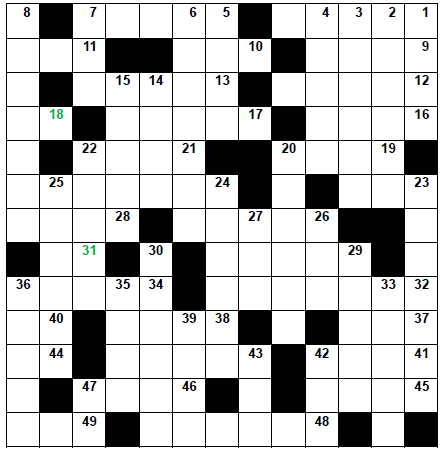 מאוזן: 1. הלחינה את 20 מאונך (מ/ז/פ)5. תוהה: בספטמבר, ביולי או במאי? (מ/ז/פ)9. נבנתה ע"י עוזב הקיבוץ 10. עסק ------, נפל האיש והכריש אמר לטרף טוב11. ------ לי ירדן על כינור מי התכלת 12. אם ------- נכונה 13. לא ------- את עצמי 16. ------- שלי קטנה (המלחמה האחרונה)17. הבטיחו לי עולם ו-------18. עם 31 מאוזן: ------ השחף שלי19. הבו לו סוסים אבירים (מ/ז/פ)21. הגששים: אם ביחד אז רק -------23. חלומות הוא ------ 24. הוא פשוט כזה 26. כל העיר -------- עלינו 28. -------- למחיאות הכפיים, קסם של הבמה29. ונשמתי אויר --------31. ראו 18 מאוזן32. כאשר שאלה----- מתי שוב ניפגש בכיכר34. ש. ארצי: ------- היא אמרה לו 37. ------, חַם וּמֵרִיחַ, בְּחַיַּי כְּדַאי לִטְעֹם38. מאמין שיום יבוא (מ/ז/פ)40. ---- רה מי 41. ------ אלומות בשדה43. הלחין את 30 מאונך (מ/ז/פ)44. רק ---- קולך45. עמק ------ גופרית ומלח (סימונה מדימונה)46. מחר אולי בכל המשעולים ארי בעדר צאן -------48. קוראת לך לבוא הביתה (מ/ז/פ)49. מי ש------- הוא לא ישכח על מה לחםמאונך: 1. 'מתגורר' בפרברים? (מ/ז/פ)2. מטייל בין עציו הירקרקים (מ/ז/פ)3. גם כינור וגם ---------- מתחילה ההופעה4. ------- ויאמר אמן 5. כוורת: אני זוכר אותה מזמן מכיתה ---------6. --------- צהבהבת, נערה היא נערה7. ------ תמו יום קרב וערבו 8. בתיו נגמרו ליד הים (מ/ז/פ)14. אך אם חלילה ------- לבוא האור15. לשתות ממנו ל--------20. צעקתי: שמע --------- וי צי מיר געוואלד!22. שמו של המ"פ מגבעת התחמושת23. פרתה גועה ברפת (מ/ז/פ)24. ילדיו זה שמחה (מ/ז/פ)25. איזה ריקוד ---------- שנינו יחדיו 26. בעיניה דון קישוט מאד תמים (מ/ז/פ) 27. יזהר ונתן (מ/ז/פ)29. צ'. פיק: כמו בובה על חוט היא מסתובבת30. אז דבר מה -------- כה ושר 33. שקיעה --------- בין הגגות35. היה נערי דגול מ------- (נחל שלי)36. עת -------- כלה, בואי לגני, פרחה הגפן, הנץ רימוני. 39. ערב -------, בשעון הכה שמונה 42. היום הזה -------43. ------ על חוף ירדן כמו מאומה לא קרה47. מנזרים, -----, מצבה